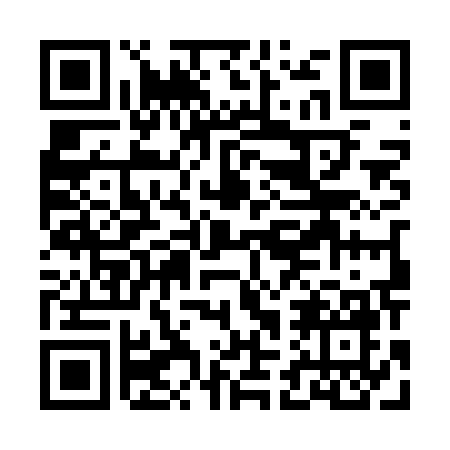 Prayer times for Stacja Racewo, PolandWed 1 May 2024 - Fri 31 May 2024High Latitude Method: Angle Based RulePrayer Calculation Method: Muslim World LeagueAsar Calculation Method: HanafiPrayer times provided by https://www.salahtimes.comDateDayFajrSunriseDhuhrAsrMaghribIsha1Wed2:104:5112:235:337:5710:282Thu2:104:4912:235:347:5810:293Fri2:094:4712:235:358:0010:294Sat2:084:4512:235:368:0210:305Sun2:074:4312:235:378:0410:316Mon2:064:4112:235:388:0510:317Tue2:054:3912:235:398:0710:328Wed2:054:3712:235:408:0910:339Thu2:044:3512:235:418:1110:3410Fri2:034:3312:225:428:1210:3411Sat2:024:3212:225:438:1410:3512Sun2:024:3012:225:448:1610:3613Mon2:014:2812:225:458:1710:3714Tue2:004:2712:225:468:1910:3715Wed2:004:2512:225:478:2110:3816Thu1:594:2312:225:488:2210:3917Fri1:584:2212:225:498:2410:3918Sat1:584:2012:235:508:2610:4019Sun1:574:1912:235:518:2710:4120Mon1:574:1712:235:528:2910:4121Tue1:564:1612:235:538:3010:4222Wed1:564:1512:235:538:3210:4323Thu1:554:1312:235:548:3310:4424Fri1:554:1212:235:558:3510:4425Sat1:544:1112:235:568:3610:4526Sun1:544:1012:235:578:3710:4627Mon1:544:0812:235:578:3910:4628Tue1:534:0712:235:588:4010:4729Wed1:534:0612:245:598:4110:4730Thu1:524:0512:246:008:4310:4831Fri1:524:0412:246:008:4410:49